План занятия по рисованию   в семейном клубе Тема «Хамелеон в «горошек»Цель:  изучение изобразительных возможностей точки и пятна, создание декоративного красочного образа животного, изучение возможностей художественного материала -  гуаши. 
Задачи: 
- Познакомить детей и родителей  с особенностями техники рисования гуашью ;
- Развивать чувство цвета и формы, творческое воображение; - Освоить приемы точечного рисования (развитие мелкой моторики) ;  
- Развивать умение организовать рабочее время, рабочее место; - Учить логически выстраивать свою речь (при обсуждении итоговой выставки);
- Познакомиться с биологическими особенностями представителя животного мира – хамелеона. Занятие рассчитано на 2 урока по 55 мин.Оборудование: планшеты, бумага для рисования А4,  гуашь, карандаши, кисти, ватные палочки, банки для воды, палитры, салфетки (тряпочки), доска, маркеры, фотографии животных.Организационный моментИнформация об объекте: хамелеон – очень интересное животное. Он  живет на деревьях и  меняет окраску тела, может  двигать глазами независимо друг от друга (сравнили со строением органов зрения человека). Т.к. все ребята видели животного в зоопарке или на фото, отметили особенности строения тела: голова хамелеона украшена гребнем или заостренными  буграми – это делает его схожим с маленьким драконом.  На длинных и худых ногах находятся сросшиеся пальцы,  напоминающие клешню (с их помощью  животные прекрасно держатся и передвигаются по поверхности деревьев). Хвост хамелеона довольно толстый, но к концу становится узким и может закручиваться спиралью. Питается насекомыми,  которых ловит  с помощью выбрасывания языка и затягивания жертвы в рот. Происходит это моментально, только в течение трех секунд могут быть пойманы до четырех насекомых. Язык рептилии длиннее тела в полтора-два раза – для представления, прикинули, какой длины был бы язык у человека при таких пропорциях. Образная информация очень хорошо воспринимается и запоминается детьми. Веки хамелеонов сросшиеся, для зрачков имеются специальные отверстия. Левый и правый глаз двигается несогласованно, что позволяет видеть все окружающее под углом зрения в 360 градусов. Перед атакой животное фокусирует оба глаза на добыче. Качество зрения дает возможность находить букашек в отдалении десяти метров.Порядок работы:-  нарисовать эскиз силуэта хамелеона на бумаге А5 в соответствие с предложенной  схемой;- нарисовать карандашом силуэт хамелеона на бумаге А4, ветку;- нарисовать контуры крупных круглых пятен, разных по масштабу, самые крупные круги располагаются на теле, мелкие - на голове,  лапах;- подобрать и обсудить цвета;- раскрасить сначала крупные пятна одним цветом, мазки должны быть плотными и насыщенными;- мелкие делали – лапки, хвост – заполняем точками = отпечатками с помощью ватной палочки.Подведение итогов: По окончании работы делаем выставку работ  и обсуждаем, авторы рассказывают о своих «героях» и впечатлении от работы. Коммуникативная составляющая занятия: ребята учатся  выражать собственное мнение при оценке работ  своих и друзей, выслушивать мнения  окружающих и оценку преподавателя.Занятие проходит вместе с родителями (мамы тоже включаются в рисование), родители занимаются на других столах, детям очень интересно, что получается у родителей.   По моим наблюдениям, момент совместного творчества или рукоделия,  очень сильно сближает детей и родителей. Такое времяпровождение, а тем более с определенной целью (рисованием), очень ценно и полезно для укрепления семьи, особенно в наше, суетное, время.Автор: преподаватель СЦ «Жар-птица» Марина Владимировна ХабароваПошаговая схема для рисунка: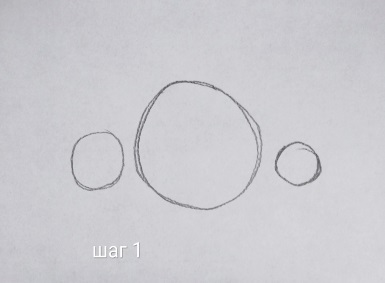 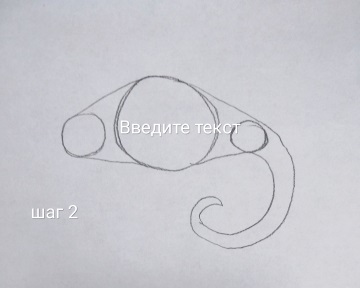 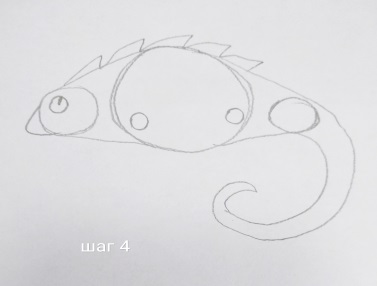 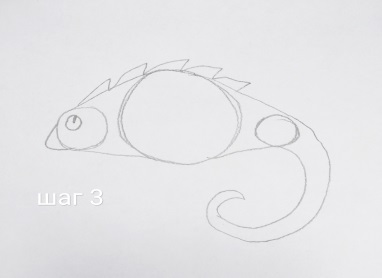 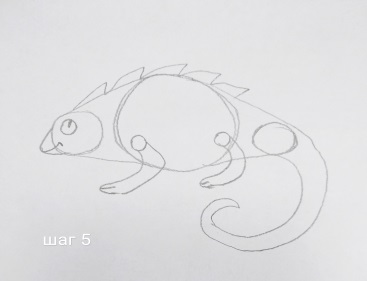 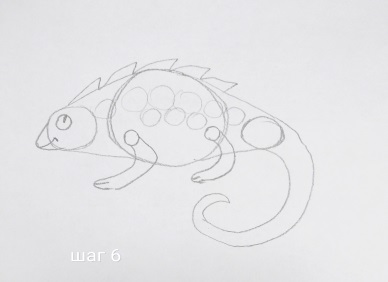 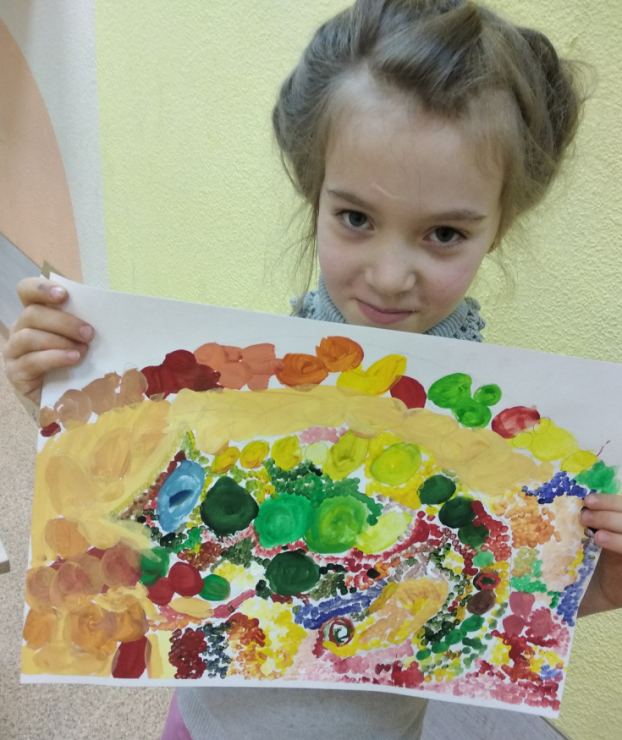 «Самоцветный» хамелеон, Олеся Б., 8 лет 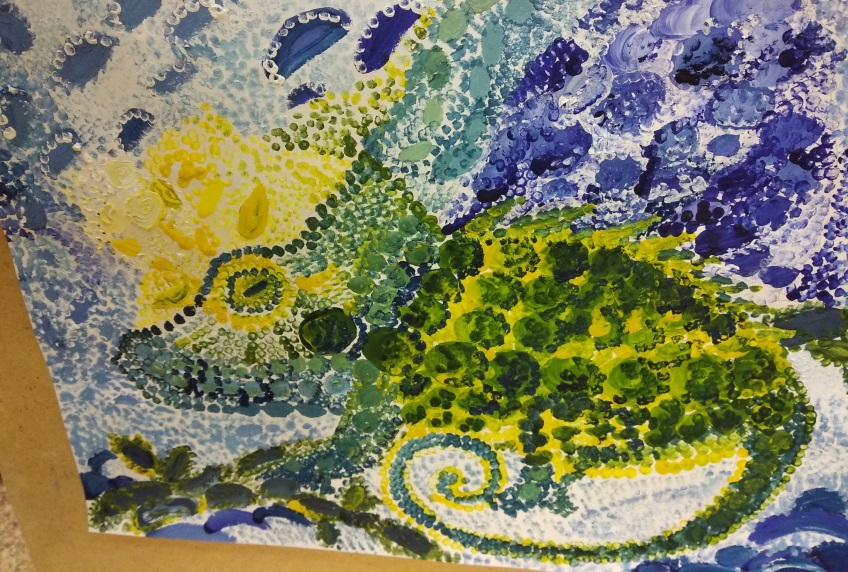 «Хамелеон с короной», мама Олеси Б.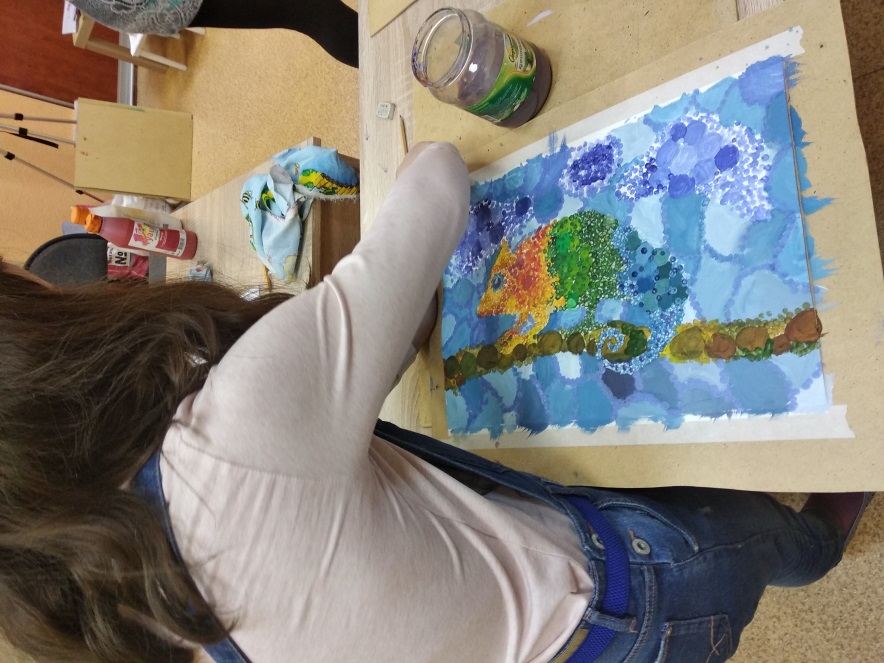 В процессе, «Хамелеон-радуга», Валерия, 11 лет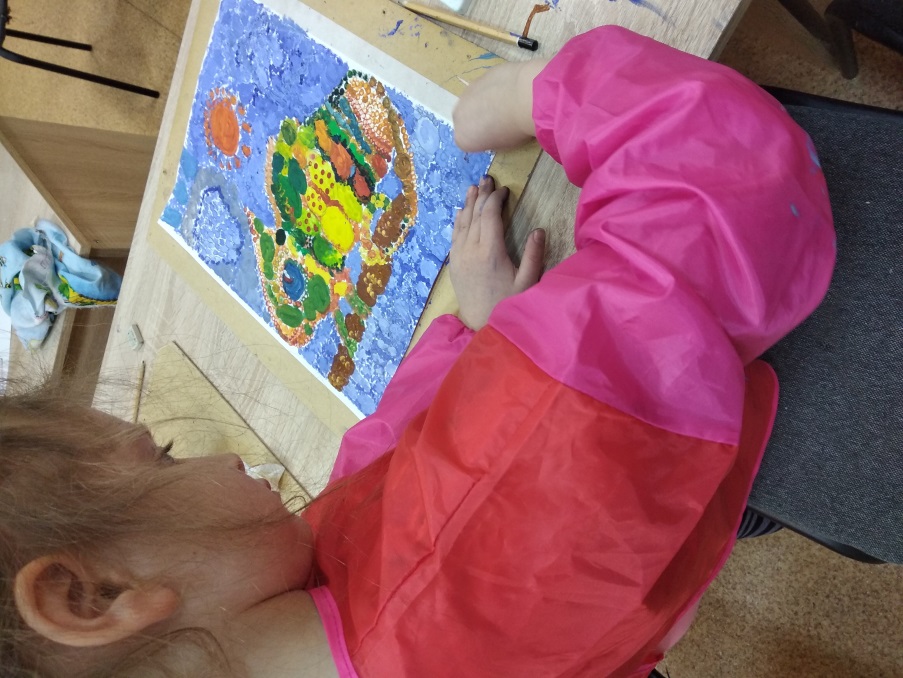 В процессе, «Хамелеон  на ветке», Катя, 8 лет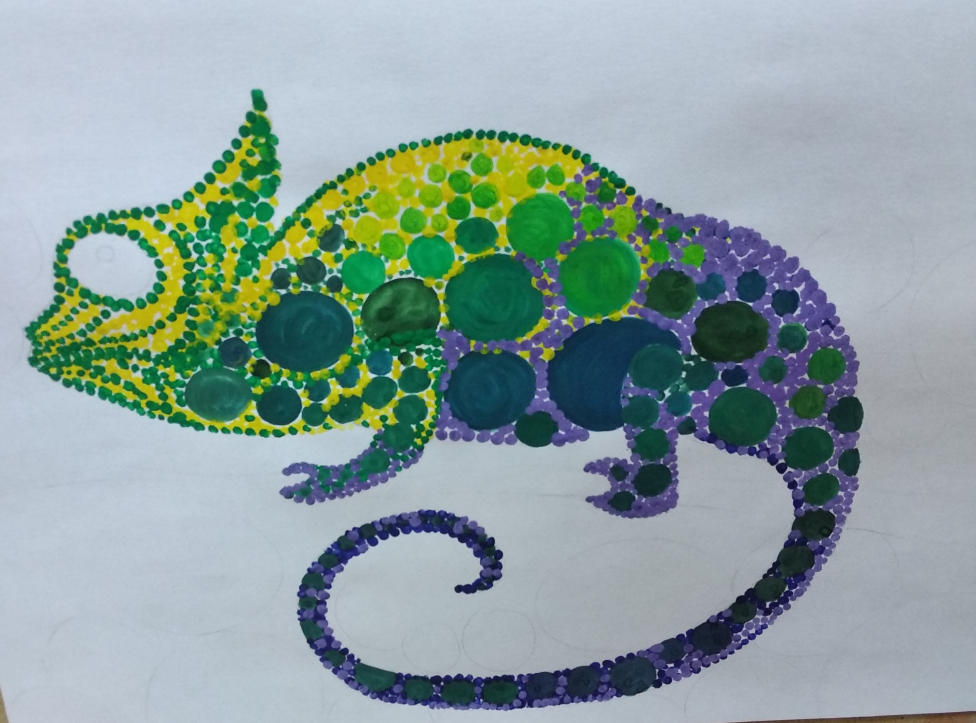 Работа мамы Кати 